Publicado en Barcelona el 03/11/2016 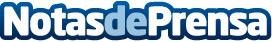 La Barbería Online estrena nueva plataforma de e-commerceLa tienda líder para el cuidado de la barba ha estrenado una nueva plataforma de comercio electrónico, con una cara renovada, seguridad 100% en las compras y más medios de pago, consolidándose así en el mercado EspañolDatos de contacto:Manuel Rodriguez V.Nota de prensa publicada en: https://www.notasdeprensa.es/la-barberia-online-estrena-nueva-plataforma-de Categorias: Moda Sociedad E-Commerce http://www.notasdeprensa.es